Publicado en Madrid el 12/09/2022 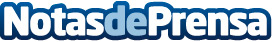 Las revisiones de los ojos deben ser realizadas por los médicos especialistas en OftalmologíaLa Sociedad Española de Oftalmología (SEO),  la Sociedad Española de Estrabología y Oftalmología Pediátrica (SEEOP) y la Sociedad Española de Oftalmopediatría (SEDOP) recuerdan que las revisiones de los ojos de la población en general y, de los niños en particular, deben efectuarse en las consultas del médico especialista en Oftalmología o, en su defecto, en las del médico pediatra de Atención Primaria, y no en los establecimientos comerciales denominados ópticasDatos de contacto:Crisanta Santana928394871Nota de prensa publicada en: https://www.notasdeprensa.es/las-revisiones-de-los-ojos-deben-ser Categorias: Nacional Medicina Sociedad Infantil Ocio para niños http://www.notasdeprensa.es